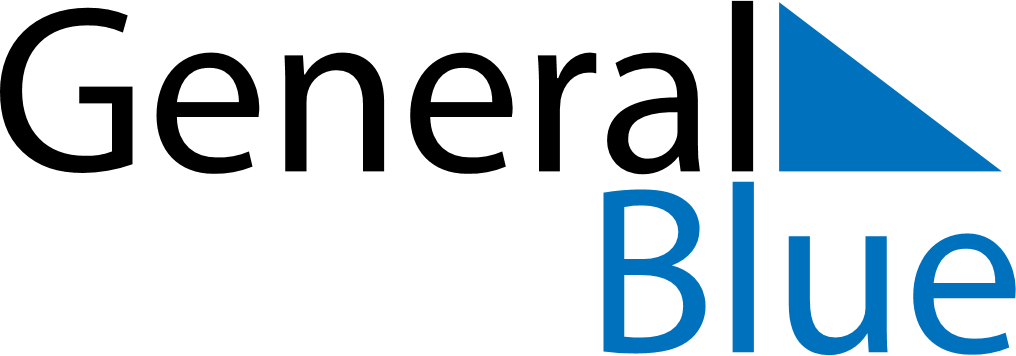 2023 – Q2Barbados  2023 – Q2Barbados  2023 – Q2Barbados  2023 – Q2Barbados  2023 – Q2Barbados  AprilAprilAprilAprilAprilAprilAprilMONTUEWEDTHUFRISATSUN123456789101112131415161718192021222324252627282930MayMayMayMayMayMayMayMONTUEWEDTHUFRISATSUN12345678910111213141516171819202122232425262728293031JuneJuneJuneJuneJuneJuneJuneMONTUEWEDTHUFRISATSUN123456789101112131415161718192021222324252627282930Apr 7: Good FridayApr 9: Easter SundayApr 10: Easter MondayApr 28: National Heroes DayMay 1: May DayMay 28: PentecostMay 29: Whit Monday